.Intro: 24 countsRight Side Shuffle Rock, Left Side Shuffle RockRight Jazz Box Cross, Weave Right.Wall 3 Restart After 12 Counts After Jazz Box CrossRight Side Rock 1/4 Turn Left, Right Shuffle Forward, Full Turn, Right Rock Forward(R)Wall 6 Instead of Doing 1/4 Turn Sailor. Rock Left Forward, Left Coaster, Cross Points, Cross Rock and Restart on This Wall Changing Walls Here.Left 1/4 Turn Sailor, Right Cross point Left Cross Point, Right Cross ReplaceEvery Little Honky Tonk Bar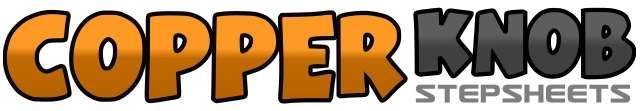 .......Count:32Wall:2Level:Improver.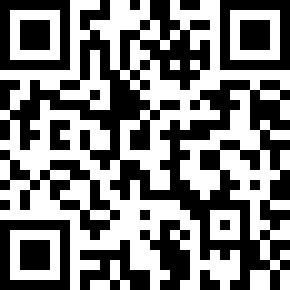 Choreographer:Nancy Barnes - February 2019Nancy Barnes - February 2019Nancy Barnes - February 2019Nancy Barnes - February 2019Nancy Barnes - February 2019.Music:Every Little Honky Tonk Bar - George StraitEvery Little Honky Tonk Bar - George StraitEvery Little Honky Tonk Bar - George StraitEvery Little Honky Tonk Bar - George StraitEvery Little Honky Tonk Bar - George Strait........1&2Shuffle Right to Right Side3-4Rock Back On Left Replace5&6Shuffle Left to Left Side7-8Rock Back On Right Replace1-2Cross Right Over Left Step Left Back3-4Step Right to Right Side Cross Left Over right5-6Step Right to Right Side Step Left Behind Right7-8Step Right to Right Side Cross Left Over Right1-2Rock Right to Right 1/4 Left3&4Right Shuffle Forward5-6Step Left Forward Full Turn To Right7&8Rock Forward on Left Recover1&21/4 Step Left Behind Step Together3-4Cross Right Over Left Point Left Toe To Left Side5-6Cross Left Over Right Point Right To Right Side7-8Cross Right Over Left Step Left To Right Side